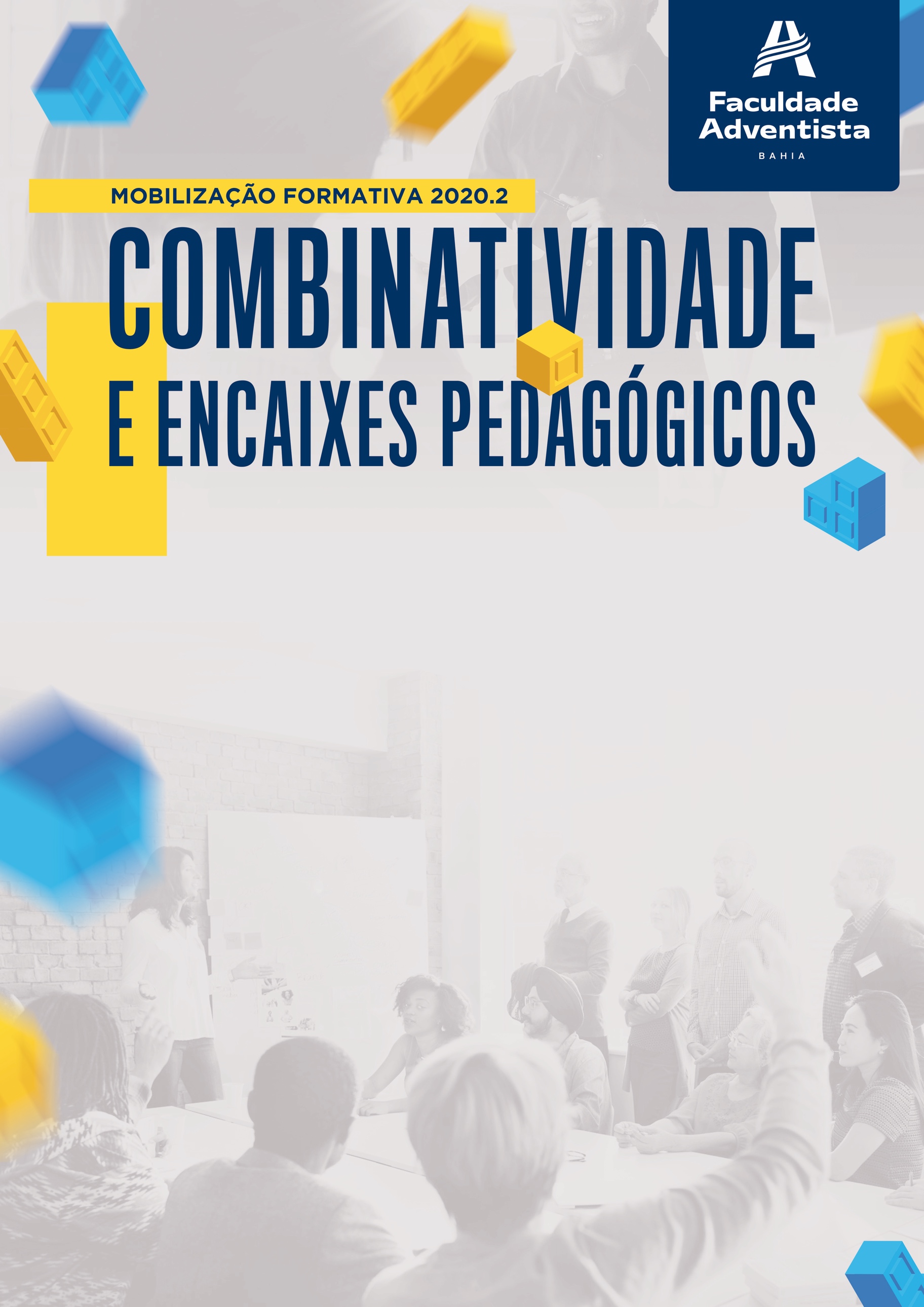 É HORA DE INVESTIGAR FERRAMENTAS DIGITAIS!(Protocolo de investigação)Pesquisei a ferramenta...Sobre a ferramenta... consegui encontrar tutorial    não consegui encontrar tutorial só tem versão gratuita   só tem versão paga   tem versão gratuita e pagaagrega:  áudio   vídeo   links diversos   escrita compartilhada   apresentação  gráficos  tabelas  imagens outros:_________________________________________________________pode ser utilizada:  apenas on line   apenas off line   on line e off linemanuseio:  fácil   médio   difícilposso utilizar:  apenas com uma estratégia de ensinagem   com duas ou mais estratégias de ensinagem precisa de conta específica para uso  não precisa de conta específica para uso só acessa pelo celular  só acessa por notebook/computador  acessa por celular e notebook/computadorOutras informações que vale a pena registrarNão entendi, preciso/desejo saber maisVou compartilhar minha aprendizagem com..